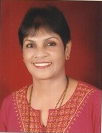 Name           					 :Dr. K.R ShaniDate of birth 				 :26.03.1962Address					 : Mookambika					  	   3-117(1) – 1, Red Building lane             Kankanady Post             Mangalore – 2Mother Tongue				: MalayalamEducational Qualifications 		: M.A., PhDPhD Topic and Year of award		: Ideological reproduction of Female          Representation in curriculum, Sept. 1992Department 				          : Political ScienceDate of entry to Service			: 18.07.1994Designation 					: Associate ProfessorTotal Teaching Experience 		: 22 yearsSpecializations				: Political TheoryPublic AdministrationWomen’s IssuesHuman RightsNews Paper Articles1999, August: Problems of gender Inequalities: Women Response Janavahini 1999, 21st July: Women’s Problems: Bases of women’s Response Janavahini.1999, 25th August: Elections and Women, Janavahini .2000, 17th July Coffee Estate Labourers in Kodagu District, Janavahini 2002, 7th March, Abortion of Abortion, Shakthi, Madikeri2002, 2nd April, Women’s Day Celebration and After Shakthi Madikeri 2002, 8th April: New Dimensions to Women’s Movement – Udayavani         Mangalore.2002, 11th July Increasing Dowry Death : The need for Revised Social Concern,Shakthi, Madikeri.2002, 27th July, Thundering women of Kodagu, Shakthi Madikeri, 2002, 3th   Sept, Banning Smoking in public places, Shakthi, Madikere2002, 26th November, Women’s problems are Social problems Janavahini.2002, 27th November, Ideological bases of Feminism, Janavahini, 2008, 7th July, Representations of Women in Politics, Hosadigantha.2010, 14th February, B.T Seeds and Agriculture in India, Hosadigantha, Mangalore.Articles Published in National Journals1993, June : Discrimination in education ,Kirana, Madhyama1994, January: The Role of Human Resource in the development of co-operatives, Sahakari-Jagathu.1994, March: the fundamentals of co-operative movement.1998, August, Members or Association? Sahakari – Jagathu1999-2000: Feminist tone in educational system, golden Jubilee publication principals of P.U Colleges Association, Mangalore.2005: Women’s movement, Democratic Agenda and Social Justices in India: Defending the discarded, Karnataka Journal of Polities.2006: Writings on Women’s Problems: Gender and politics in India of Nivedita Menon, Developmental Studies Centre Publication, Hampi University.2006: Gandhi and Patriarchal Agenda: Souvenir, Indian Sociological Society.2015. March 8th, women’s rights today,Hosadigantha, Mangalore.  Abstract Published: 2014, 6th, 7th March: Human Rights and Democracy: Nexus and Implications Milagres College, Kallianpur. ( International Seminar)2. 2014, 27th September: Can we make change Socially Relevant? Srinivas       College of Management, Mangalore.(National Conference)Published in International Journals:1998, November:  “Women’s Bill Grilled”, Third Concept.2001, April: ‘Celebrating Women’s Day’ Third Concept.2002, December: Sign of Racism, Third Concept.2006, January: ‘Women, Secularism and State’ Third ConceptBook Published:2008-09:  Political theory for M.A course, Mangalore University, Correspondence course.2008-09: Public Administration for M.A course, Mangalore University, correspondence course.2015. Early Indian Political Thought, Text Book for M.A. Political Science, Mangalore University.Articles in Edited Book:2009: Book Article in ed volume, Gandhi and Patriarchal Agenda – Gandhian way Dr. Rajeevan and Dr.Yamuna Das, Icon publishes, New Delhi.2014:  Book Article in ed. Book, Globalization, Human Rights and Democracy, ISBN.978-81-9292263-1-5, “Women’s reading of globalization and human rights-few insights. pp 43-50Resource Person: National Seminar1993, 25-27th May:  Presented a paper on :  ‘Female Representation in text books’ in the Annual  Conference of all India Association for educational  Research, St. Ann’s College, Mangalore.1993, 12th December: Presented a paper on ‘Women and Education’ at a seminar organised by Kiran Centre, Mangalore.1994, 22nd October:  Presented a paper on ‘Human Resource Development and its importance in the Annual Conference of District Forum of co-operatives, Madikeri.1999, 12th February:  Presented a paper on ‘Atrocities on Women’ in the National conference of centre for Research in Social Science, Technology and Culture, Mahatma Gandhi College, Coimbattore.2000, 30th July: Presented a paper on ‘Enlargement of fundamental Rights’ in the Regional Seminar, organised by Dept. of Political Science, Mangalore University2003, 17th January: Presented paper on Public Relations and its importance, District training centre, Madikeri.2002-03: Presented paper on: Indian constitution, Police & Public Relations, Police Training centre, Madikeri.2003, 11th August: Presented a paper on: Globalization and its impact on women, Besant College, Mangalore.2004, 7th February:  Presented a paper on ‘Women’s movement, politics & implications’ in the state level conference organised by Karnataka State Political Science, Teachers Association, Mysore.2005, 19th March: Presented a paper on: Need for Restructuring Political Institutions in a National Seminar, Kallianpur, Udupi.2005, 15th November:  Presented a paper on: ‘Women’s movement, Democratic Agenda & Social Justice in India” State level Conference, Alvas Colloge ,Moodabidri.2006, 10th January: Presented a paper on ‘Gandhi and Patriarchal Agenda’ in a National Conference, St. Aloysius College, Mangalore.2006, 12th March: Presented a paper on “Quality Education and State: Feminist perspective” , National Conference, Kavery College, Virajpet.2007, 24th March:  ‘Presented a paper on: curriculum Designing and Assessment in Political Science’, work shop organised by women’s studies centre, Mangalore University.2007, 29th September: presented a paper on ‘Gandhi and Women’s Concerns’ in the National Seminars organised by Gandhian Studies Centre, Mangalore University.2009, 30th December: Presented a paper on ‘Women and globalisation’ in the state level Political Science teachers conference, Mysore.2010, 6th March: Presented a paper on: “Issues & Challenges in development” in a 2 days seminar, Srinivas Institute of Management, Mangalore.2010, 25th March: Presented a paper on corruption in India in a guest lecture organised by Roshni Nilaya, Mangalore.2011, 12th March: Presented a paper on “Development and change: Challenges & issues” Seminar, Srinivas College of Management, Mangalore.2012, 31st March: Presented a paper on ‘Corruption in India’ in Roshni Nilaya, Mangalore.2013, 12th January: Presented a paper on: “Human Rights & its Significance” in a one day state level Seminar, Venkataramana College, Bantwal.2013, 24th December: Presented a paper on : “Women and Human Rights” National Seminar, Mahatma Gandhi Memorial College, Udupi.2014, 21st January: Presented a paper on: “Importance of Human Rights Education” in a special lecture organised by Shree. Gokarnatheshwara College, Mangalore.2014, 7th March: Presented a paper on “Women’s Reading of Globalization and Human Rights”: Few fundamental Insights, in a International Seminar organised by Milagres College,  Kallianpur.Discussant:2005, 18th march: had been a discussant on the theme stereotyping and victimization in a national Seminar held at Kallianpur, Udupi. Resource Person:International Seminar:    1.2014,  7  March: Presented a paper on, Women’s Reading of Globalization and Human Rights.’ Few Fundamental Insights” Milagres college,Kallianpur.Participation: International Seminar:1999, 28th & 29th March: Participated in a International Conference, held at India International Centre, Delhi.2006, 10th, 11th & 12th February: Participated in an International Seminar organised by St. Aloysius College, Mangalore.2010, 22nd October: Participated in an International Seminar organised by Dept. of Political Science, Mangalore University.Participation in National Seminars/ Workshop2000, 21st & 22nd January: Participated in a State level conference organised by MUPSTA at school of Social work, Mangalore.2000, 23rd December: Participated in a Seminar organised by MUPSTA at NMC College, Sullia.2003, 3rd March: participated in a National Seminar Organised by Kerala Academy of Social Science Thiruvananthapuram.2003, 23rd & 24th June: Participated in an orientation programme on ‘Constitution of India, Human Rights & Environment’ organised by SDM Law College, Mangalore.2004, 27th Sept. & 1st October: Participated in a Training programme organised by SICHREM at Roshni Nilaya, Mangalore.2004, 4th December: Participated in a one day seminar organised by Sacred Heart College, Madanthyar.2005, 15th & 16th November: participated in the 7th State level Conference organised by KSPSTA, at Moodabidri.2006, 2nd March: Participated in a Seminar organised by Aloysius College, Mangalore.2006, 27th & 28th Sept.: Participated in a National Seminar organised by FMKMC College, Madikeri.2006, 15th & 16th December: Participated in a two day Seminar, organised by Roshni Nilaya, Mangalore.2007, 12th & 13th January : participated in a National Seminar, organised by Besant College, Mangalore.2007, 27th & 28th March : Participated in a national Seminar organised by Mangalore University, Mangalagangotri.2007, 28th & 29th September: Participated in a National Seminar, organised by Gandhian Studies Centre, Mangalore University.2008, 29th 30th August : Participated in a 2 days National Seminar organised by St. Agnes College, Mangalore.2009, 10th January: Participated in a National Seminar organised by Besant College, Mangalore.2009, 27th November: Participated in a National Seminar, organised by Gandhian Study Centre, Mangalore University.2010, 5th  February : Participated in a National  Seminar organised by the Centre for Dr. B.R Ambedkar Studies Centre, Mangalore University.2011, 23rd & 24th September: Participated in a 2 days Seminar organised by St. Agnes College, Mangalore.2012, 10th March: Participated in a one day Teachers Training Programme organised by Distance Education Council, University College, Mangalore.2013, 19th January : Participated in a National  Seminar organised by Vivekananda Law College, Puttur.2013, 6th & 7th September: Participated in a 2 days National Seminar, Organised by St. Agnes College, Mangalore.UGC National Seminar Organiser:2005, 29th & 30th March: Organised a UGC Sponsored National Seminar on ‘Development of Rural Colleges in India’, University College, Mangalore.2012, 18th January: organised a one day UGC Sponsored national Seminar on: Developmental Agenda & Human Rights: A Special focus on Dakshina Kannada, University College, Mangalore.2014, 12th & 13th September: Co- organiser – 2 day UGC Sponsored National Seminar on: ‘women and Political Representation in India, University College Mangalore.Workshop: Resource Person:2012, 8th march: Presented a paper on “Women and Modern Society”, Workshop organised by St. Agnes College, Mangalore.Workshop Organised:2006, 4th & 5th February: Organized a workshop on: “Gender Sensitization”, University College Mangalore in association with Women’s Study Centre, Mangalore University.2010, 22nd February :organized a workshop on “criminal Investigation and Human Rights”, as Vice President of Human   Rights Association in association with Gandhian Studies Centre, Mangalore University and NSS University College, Mangalore.Workshop Attended:2004, 27th Septmber – 1st October: “ Human Rights Education”, Roshini Nilaya, Mangalore.2007, 24th October: “Census Data Dissemination”, Mangalore University.2009, 2nd – 6th February: Capacity Building of Women Managers in Higher Education: National Workshop, Sahodaya, Mangalore2011, 22nd Sept: Karnataka State Human Rights Communities Mangalore University.Extension Programmes:2011, 17th September: Human Rights Association Co-ordinator along with 50 students   visited Mangalore University to a  attend workshop on Human Rights organised  by Dept. of Political Science, Mangalore University.2011, 25th November: Human Rights Association Co-ordinator participated along with 4 students in  the consortium organized by PAGE at Roshni Nilaya, Mangalore.2012, 24th sept. Medical counselling and examination was organized for students of university college ,Mangalore in association with KMC, Mangalore.2012, 25th September: A Women’s Forums students were taken to Mangala  Jyothi integrated school Vamanjoor.2014, 1stMarch Women’s Forum Students were taken to Mangala orphanage, Kuthar, Mangalore.Major Research Project :-2009-12: MRP on the topic “Women’s issues, House wives, and communication Revolution: Nexus and Implications”.Minor Research Project:1994, UGC, Educational Policy at work in Karnataka.Guidance:1.2015.Recognized as Guide for Doctoral Research, Mangalore University.2.2009-10 Guided M.Phil   - Topic: Decentralization experiment  in Kerala       Talk organised:2012, 10th December “organized  a talk by Dr. P.L Dharma in association with PUCL Mangalore to commemorate   Human Rights Day.2012, 20th December: organized a talk by Dr. B.K Ravindra on the topic ‘Capital Punishment and Human Rights’.2013, 3rd August “organised a talk by Dr.Rita Naronha on Attrocities on Women.Membership of Academic Organization:MUPSTA,  MangaloreKSPSTA, Karnataka2005, BOE Human Rights Gender equity  Environment 2006-08: Expert Committee Member, Women’s Study Centre, Mangalore University.All India Educational and Research Association 7.2009, BOS Political Science, St. Aloysius College, Mangalore University, 8.2013, 22nd March: BOE Add on course in Women’s EmpowermentBOE Member, 2014, M.A. Political Science, University Of Kerala, Additional Official Responsibilities:2003-2005, Assistant Director, Debate Club, University College.2005-2007, Assistant Director, Women’s Forum, UCM2006-2009, KPSC Examiner.2008-2012, Assistant Director, Human Rights Cell, UCM.2012-2015, Assistant Director, Women’s Cell, UCM.2013-2014, Assistant Director, SPARSH, UCM.2015-2016, Assistant Director, Fine Arts Association, UCM. 2016- Member, Organizing Committee, WAVES 2015,MU.